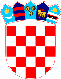 REPUBLIKA HRVATSKAVUKOVARSKO-SRIJEMSKA ŽUPANIJAOPĆINA TOVARNIK 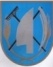 OPĆINSKO VIJEĆEKLASA: 021-05/17-03/44URBROJ: 2188/12-04-17-8Tovarnik, 14. prosinca  2017. god.           Temeljem članka 117. stavak 1. i 5. Zakona o socijalnoj skrbi (“Narodne novine” 157/13, 152/14, 99/15  ), Odluke o pravima iz socijalne skrbi Općine Tovarnik (“Službeni vjesnik” Vukovarsko-srijemske županije broj 12/11, 10/12 )  i članka 31. Statuta Općine Tovarnik ( “Službeni vjesnik” Vukovarsko-srijemske županije broj 04/13, 14/13 ) Općinsko vijeće Općine Tovarnik na svojoj 4. sjednici održanoj 14. prosinca  2017. godine, donosiODLUKU O USVAJNJU SOCIJALNOG PROGRAMA ZA 2018. GOD.I. UVODNE ODREDBESocijalna skrb je djelatnost kojom se ostvaruje pomoć za podmirenje osnovnih životnih potreba socijalno ugroženih, nemoćnih i drugih osoba, koje one same ili uz pomoć članova svoje obitelji ne mogu zadovoljiti zbog nepovoljnih osobnih, gospodarskih, socijalnih i drugih okolnosti.Sredstva za obavljanje djelatnosti i ostvarivanje prava iz socijalne skrbi osiguravaju se na tri razine, i to: u državnom proračunu, u proračunu jedinica područne (regionalne) samouprave, te u proračunu jedinica lokalne samouprave.Jedinice lokalne samouprave obvezne su u svom proračunu osigurati sredstva za ostvarivanje prava na pomoć za podmirenje troškova stanovanja, a mogu, sukladno svojim mogućnostima, u okviru lokalnih socijalnih programa, osigurati sredstva za druge vrste pomoći, a uvjete i način njihova ostvarivanja propisuju svojim općim aktom.II. OBLICI SOCIJALNE POMOĆI 1. Pomoć za stanovanjeovaj oblik socijalne pomoći odnosi se na podmirenje troškova za  najamninu, komunalnu naknadu, električnu energiju, plin, grijanje, vodu, odvodnju i druge troškove stanovanja u skladu s posebnim propisima.2. Rad karitativnih udrugaMnoge karitativne  udruge se obraćaju Općini Tovarnik za pomoć kako bi svojim djelovanjem pridonijele poboljšanju uvjeta života socijalno ugroženih pa se proračunom Općne Tovarnik za 2018. god. osiguravaju sredstva za rad takvih udruga.  3.  Ostali oblici  socijalne pomoći Jednokratne pomoćipomoć za podmirenje troškova smještaja djeteta u predškolsku ustanovu i ustanovu za rehabilitacijuPodmirenje troškova prehrane učenika u osnovnim školamaUskrsni i božićni paketi III. SREDSTVA ZA REALIZACIJU SOCIJALNOG PROGRAMA1.  Pomoć za podmirenje troškova  stanovanja……………………………………………..75.000,00 kn2. Rad karitativnih udruga………………………………………………………………….…25.000,00 kn3.  Ostali oblici  socijalne pomoći ……………………………………………………………152.000,00 knJednokratne pomoći obiteljima i kućanstvima………………………………………….70.000,00 kn pomoć za podmirenje troškova smještaja djeteta i punoljetne, poslovno nesposobne osobe u predškolsku ustanovu i ustanovu  za rehabilitaciju....................................................    2.000,00 knPodmirenje troškova prehrane učenika u osnovnim školama………………………..30.000,00 knUskrsni i božićni paketi…………………………………………………………………...50.000,00 kn UKUPNO………………………………………………………………………………………….252.000,00 knIV.  REALIZACIJA PROGRAMAOsigurana i raspoređena novčana sredstva iz toč. III.  ovog Programa izdvajati će se iz Proračuna Općine Tovarnik za 2018. godinu  u skladu s dinamikom punjenja Proračuna. Osigurana i raspoređena sredstva iz toč. III. ovog Program mogu se tijekom godine izmjenom Proračuna Općine Tovarnik za 2018. god. mijenjati ovisno o ostvarenju proračunskih prihoda i ukazanim potrebama.V. ZAVRŠNE ODREDBEOvaj program stupa na snagu 01.01.2018. a objavit će se u „Službenom vjesniku“  Vukovarsko-srijemske županijePREDSJEDNIK OPĆINSKOG VIJEĆA                                                                                         Dubravko Blašković